AFTER SCHOOL ACTIVITIES – SPRING TERMCLUBYEAR GROUP DATEDATETIMERUN BY Choir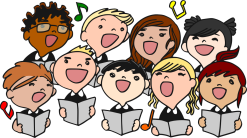 Year 1/2January 8th, 15th, 22nd, 29th February 6th, 12th, 26th March 4th,11th, 18th, 25th 3-3.45Mrs SawyerCookery 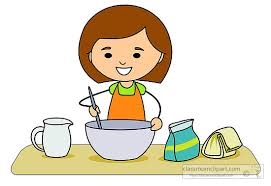 Year 1 & 2January, 9th, 16th, 23rd, 30th February 6th, 27th March 5th 12th, 19th ,26th3-4.00Miss LavelleWorship Group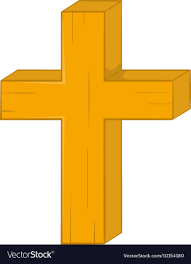 KS2 ThursOn going each week12.15 – 12.50Mrs GibsonSocial Club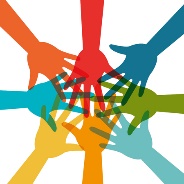 Y3Jan 22nd.29th,Feb 5th.26thMarch 12th 19th, 26th, April 16th,23rd, 30thMay 7th, 14th 21st.15:00-15:45Mrs RobinsonLexia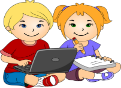 KS2Wed/ThursOngoing3-3.30Miss LavelleChange for Life 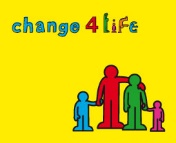 Year 3/4/5/6Monday22.1.24 11.3.2429.1.24 18.3.245.2.24    25.3.2412.2.2426.2.244.3.243:00pm-3:45pmMrs Evans